İÇİNDEKİLEREtkinliğin hakemli olduğunu gösteren belgeEtkinliğin daha önce düzenlendiğini gösteren belgeEtkinlik Bilim Kurulu listesiEKLEREk 1Ek 2Etkinliğin hakemli olduğunu gösteren belgeEtkinliğin daha önce düzenlendiğini gösteren belgeEtkinlik Bilim Kurulu listesiEk 1Ek 2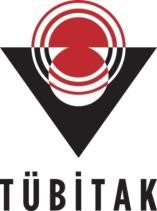 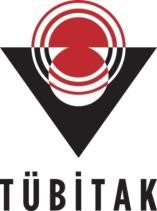 Bilim İnsanı Destek Programları Başkanlığı (BİDEB)2224-B Yurt İçi Bilimsel Etkinliklere Katılımı Destekleme ProgramıETKİNLİK BİLGİLERİ FORMU*Etkinliğin bilimsel komitesinin bulunması, etkinliğin hakemli olduğu anlamına gelmemektedir. Hakemli etkinliğin ispatı için aşağıdaki unsurlardan en az birinin bulunması gerekir:•Hakem raporları,•Bildiri kabulünün hakem değerlendirmesinden geçtikten sonra yapıldığını gösteren bir ibare,•Etkinlik tanıtımında bildiri kabul sürecinin peer review-akran/yargıcı değerlendirmesi, blind review-gizli değerlendirme/kör hakem değerlendirmesi, according to reviewers/referees gibi ifadelerle hakem değerlendirmeleri sonucunda yapıldığını gösteren bir ibare.*Etkinlik Bilim Kurulu üyeleri yurt içinden en az 4 farklı kurum mensubu bilim insanlarından oluşmalıdır.*Etkinliğe ilişkin ayrıca eklemek istediğiniz bilgi/belgeleri belirtebilirsiniz.*Etkinliğinize ilişkin ayrıca eklemek istediğiniz bilgi/belgeleri belirtebilirsiniz.